ГЛАВА БЕРЕЗОВСКОГО РАЙОНА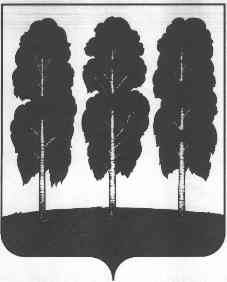 ХАНТЫ-МАНСИЙСКОГО АВТОНОМНОГО ОКРУГА – ЮГРЫПОСТАНОВЛЕНИЕ от  25.03.2022                                                     	     № 11пгт. БерезовоО награждении В соответствии с постановлением главы Березовского района от 22 мая   2019 года № 28 «Об учреждении поощрений главы Березовского района и признании утратившими силу некоторых муниципальных правовых актов   главы Березовского района», на основании решения Комиссии по поощрениям главы Березовского района (протокол от 24 марта 2022 года № 5):1. Наградить Почетной грамотой  главы Березовского района Лапину Ирину Александровну, заместителя директора по общим вопросам  муниципального автономного учреждения «Березовский районный дом культуры», за многолетний  добросовестный труд, профессиональное мастерство,  вклад в развитие культуры в  Березовском районе и в связи празднованием Дня работника культуры.2. Объявить Благодарность главы Березовского района:2.1.  Каневой Татьяне Андреевне, хранителю фондов обособленного структурного подразделения «Саранпаульский краеведческий музей» муниципального автономного учреждения «Березовский районный краеведческий музей», за многолетний добросовестный труд, личный вклад в сохранение,  развитие музейного дела, верность традициям историко-культурного наследия Березовского района и в связи с юбилейной датой со дня рождения.2.2.Лемко Марине Ивановне, методисту муниципального автономного учреждения «Березовский районный краеведческий музей», за добросовестный труд, личный вклад в развитие музейного дела, популяризацию истории, культуры Березовского края и в связи с празднованием Дня работника культуры. 	 2.3. Зубаревой Марине Ильясовне, заведующему художественно- постановочной частью муниципального автономного учреждения «Березовский районный дом культуры», за многолетний творческий труд, профессиональное мастерство, вклад в развитие культуры Березовском районе и в связи с празднованием Дня работника культуры.2.4. Новьюховой Анастасии Алексеевне, руководителю коллектива самодеятельного искусства муниципального автономного учреждения «Березовский районный дом культуры», за многолетний  добросовестный труд,   преданность любимому делу, весомый  вклад в сохранение и развитие национальных традиций, культурных ценностей коренных малочисленных народов Севера в Березовском районе и в связи с празднованием Дня работника культуры.2.5.  За многолетний добросовестный труд, профессиональное мастерство и в связи с празднованием Дня работника культуры: 	-Борисовой Нине Михайловне, преподавателю хоровых и теоретических дисциплин Приполярненского отделения муниципального автономного учреждения дополнительного образования «Березовская школа искусств»;-Панченко Ирине Викторовне, преподавателя музыкального отделения по классу фортепиано, Приполярненского отделения   муниципального автономного учреждения дополнительного образования «Березовская школа искусств».3. Опубликовать настоящее постановление в газете «Жизнь Югры» и разместить на официальном веб-сайте органов местного самоуправления Березовского района.4. Настоящее постановление вступает в силу после его подписания. 5. Контроль за исполнением настоящего постановления оставляю за собой.И.о. главы района                                                                                           С.Н. Титов